THE JIMMY MALONE SCHOLARSHIP FUND                                                                                                                         PROVIDES COLLEGE SCHOLARSHIPS 
                                  TO DESERVING STUDENTS THROUGHOUT NE OHIO  
 ALL PROCEEDS FROM THE GOLF TOURNAMENT, AND ALL OTHER FUND RAISING ACTIVITIES ARE DONATED TO:    Please consider making a tax deductible donation to help us send more students to an affordable
college of their choice. Jimmy receives no compensation for his work with the scholarship program. 100 % of your donation will go to the students.  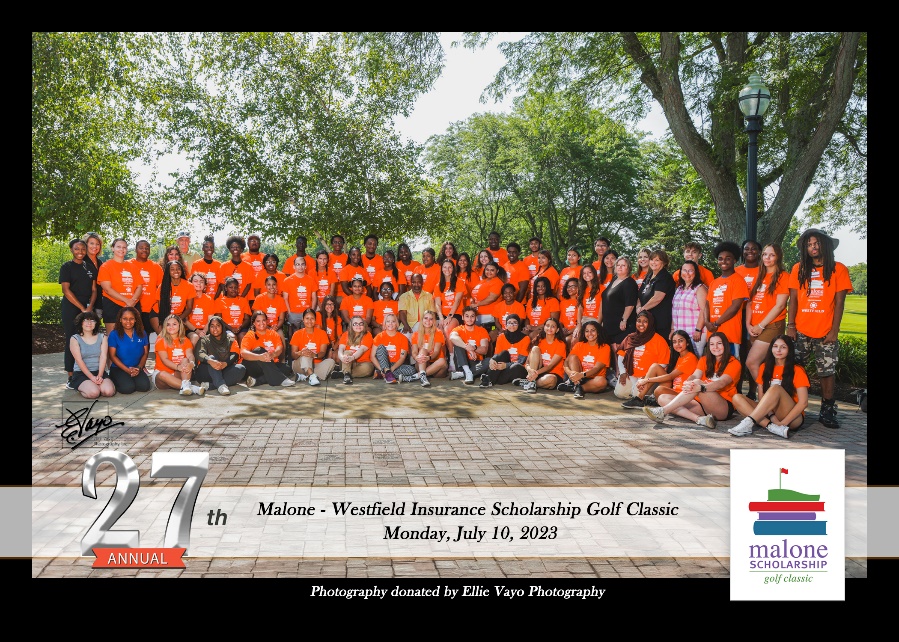                                         MALONE SCHOLARSHIP DONATION  
Please make checks payable to : 
Malone Scholarship At College Now
College Now Greater Cleveland is a 501(c)3 Corp                                                                       Name__________________________________________    Phone #____________________  Address_________________________________________________  City___________________________________  State__________      Zip_____________  DONATION AMOUNT    $______________________  Call Jimmy if you have questions or need more information 440 520-3039
